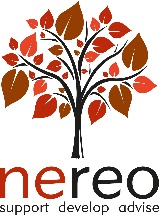 	                    Meeting of the North East Strategic HR Forum (via Teams)	                             Wednesday 22 June 2022 (2.00pm)A G E N D AExecutive Recruitment : Update – Joanne Peacock, Procurement Manager and Carl Telford, Procurement Specialist, NEPO – see copy of presentation attachedRecruitment – General (MB)Mileage Rates (MB)Special Severance Payments – statutory guidance and LA requirements update (Newcastle)Supporting employees with the Cost of Living crisis – any measures LAs are taking, beyond pay (Newcastle)Social Care Funding (standing item)AOB  Next Meeting – Wednesday 6 July 2022 at 2pm (drop-in)